1. Фрагмент какого элемента пользовательского интерфейса Excel 2007 изображён на рисунке?Строка состоянияПанель быстрого доступаСтрока формулТаблица2. Каково назначение указанной кнопки в Word 2007? Изменение интервалов между строками текстаВыравнивание текста по центруУменьшение или увеличение размера шрифтаСортировка выделенного текста3. Отметь, что не является видом персонального компьютера:Настольный ПКНетбукУльтрабукМагнитный ПК4. Всего в MSWord существуют 5 уровней форматирования. К какому уровню относят начертание, размер, цвет, межбуквенные интервалы?123455. Выбор определенного начального условия для анимации в программе Power Point этоэффект анимацииобласть анимациитриггеранимация по образцу6. В каком случае в Word возможно применение буквицы к слову в тексте:Применимо к любому слову в тексте;Если  это слово первое в предложении;Если  это слово первое в абзаце.7. При работе с  Excel у пользователя есть возможность управлять видимостью (скрывать \ отображать):одной выбранной ячейки таблицы.столбца таблицы.строки таблицы.листа книги.8. Минимальным объект, используемый в растровом графическом редакторе, называется ____________.9. В электронных таблицах выделена группа ячеек A1:В3. В эту группу входит __ ячеек. Ответ запишите цифрой.10. Чему равно значение ячейки R3C5?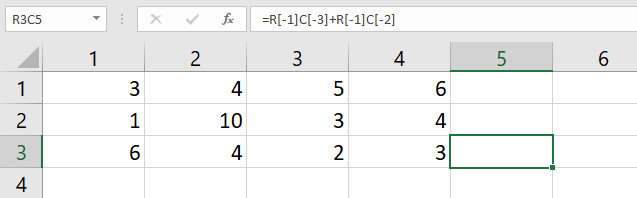 11. Укажите значение в поле E3, если из С1 скопировали формулу в ячейку Е3?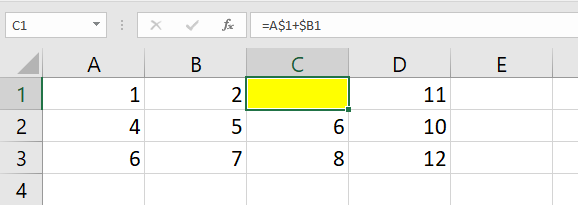 12. ______________— это устройство для ввода информации, созданной от руки, непосредственно в компьютер. 13. Определите соответствие между программой и ее функцией:14. Определите соответствие между комбинацией клавиш на клавиатуре и выполняемым действием:15. Установите соответствие16. Установите соответствие сетевым протоколам их обозначение17. Установите соответствие 18. Установите последовательность запуска программы MS PowerPoint 2013:Главное меню Программы MicrosoftPowerPointПуск19. Установите последовательность установления нестандартных значений полей для нового документа в редакторе MS Word 2013:Выбрать вкладку «Разметка страницы»Выбрать группу команд команду «Параметры страницы»Выбрать команду «Настраиваемые поля»Выбрать функцию «Поля»20. Для настройки интервала между символами в 3 пт в Word выполнить последовательность действий:окпоставить значение 3 птвыбрать вкладку «Интервал»открытие диалогового окна «Шрифт»выбрать интервал – разреженныйвыделить текст21. Выберите последовательность действий для создания гиперссылки на объекте слайда №2 на слайд № 3 в PowerPointвыбрать Гиперссылка нажать правой кнопкой мыши на объектевыбрать номер слайда 3выбрать – местом в документеок22. Установите последовательность действий при осуществлении контекстного поиска информации в сети Интернет:Открыть Интернет-браузер Выбрать необходимую страницу из предложенныхВключить компьютерВвести запрос в поисковую строку23. Название международной организации, занимающейся выпуском стандартовISOIECEACCEN24. Метод стандартизации, заключающийся в отборе таких конкретных объектов, которые признаются целесообразными для дальнейшего производства и применения в общественном производстве, называется:СимплификацияСелекцияОптимизацияТипизация25. Задачи квалиметрии состоят в определении ____________ необходимых показателей качества изделия и их оптимальных значений, разработке методов количественной оценки качества, создания методики учета изменения качества с течением времени.26. Форма осуществляемого органом по сертификации подтверждения соответствия объектов требованиям технических регламентов, положениям стандартов или условиям договоров, называется ____________.27. Установите соответствие между цифровыми обозначениями международных стандартов и их названиями:28. Установите соответствие между знаками и их названиями:29. Укажите правильный порядок обозначения ГОСТа из системы ЕСКД:Год утверждения стандарта Порядковый номер в группеНомер группыКласс30. Укажите правильную последовательность дольных единиц измерения длины, начиная с наибольшей:ПикометрМикрометрНанометрФемтометр31. Какой организации предоставляется право устанавливать заключительный диагноз хронического профессионального заболевания? Учреждению здравоохранения по месту жительства пострадавшего работника.Центру профессиональной патологии, а также специализированным лечебно- профилактическим учреждениям, имеющим соответствующую лицензию Медицинскому работнику организации 32. Какие люди и когда проводят с работниками первичный инструктаж на рабочем месте?  Работодатель проводит инструктаж в течение трех дней со дня трудоустройства работника Непосредственный руководитель работ, прошедший обучение и проверку знаний требований охраны труда, проводит инструктаж с работником до начала самостоятельной работы Специалист (инженер) по охране труда проводит инструктаж в сроки, установленные локальным нормативным актом организации (предприятия) 33. О состоянии условий труда на рабочем месте и полагающихся ему компенсаций и льготах кто обязан информировать работника? Работодатель Профсоюзный органСлужба охраны труда предприятия 34. Когда проводится повторный инструктаж? ЕжегодноОдин раз в два года Не реже одного раза в шесть месяцев 35. Сколько можно непрерывно работать на компьютере без регламентированных перерывов?  Не более 4 часов Не более 2 часов Не более 3 часов 36. Огнетушители, применяемые для тушения электроустановок и приборок, находящихся под током: ЖидкостныеПенные Порошковые Углекислотные 37. Продолжительность рабочей недели для подростков в возрасте 16-18 лет не должна превышать 18 часов 24 часа 35 часов 40 часов  38. Кто подлежит обучению по охране труда и проверке знаний требований охраны труда? Все работники организации, в т.ч. руководитель Только работники, занятые на работах повышенной опасности Только работники службы охраны труда и руководители подразделений Инженеры по охране труда 39. Что такое предельно допустимая концентрация (ПДК)? Предельное значение величины вредного производственного фактора, воздействие которого при ежедневной одинаковой продолжительности не приводит к снижению работоспособности и заболеванию в период трудовой деятельности Установленный безопасный уровень вещества в воздухе рабочей зоны, соблюдение которого позволяет сохранить здоровье работника в течение рабочей смены  Концентрация вредного вещества в воздухе рабочей зоны, которая может привести к развитию профессионального заболевания рабочего или к производственной травме Предельно допустимый уровень опасного производственного фактора 40. Совокупность факторов производственной среды и трудового процесса, оказывающих влияние на работоспособность и здоровье работника это - : Условия труда Охрана труда  Система управления охраной труда Безопасность труда 41. На что имеет право каждый работник:На сохранение места работы и среднего заработка в случае приостановления работ вследствие нарушения требований охраны труда не по вине работникаНа дополнительные компенсации при низком уровне травматизма и профзаболеваний в организацииНа ежегодный медицинский осмотр за счёт средств работодателя42. Чрезвычайная ситуация – это ______________ на определенной территории, сложившаяся в результате аварии, опасного природного явления, катастрофы, стихийного или иного бедствия, которые могут повлечь или повлекли человеческие жертвы и т.д. 43. Рабочее время - это время, в течение которого работник в соответствии с правилами трудового распорядка организации и условиями _________ договора должен исполнять трудовые обязанности, а также иные периоды времени, которые в соответствии с законом и иными правовыми актами относятся к рабочему времени. 44. При воздействии на тело человека повышенной температуры в условиях повышенной влажности, обезвоживания и нарушения процесса терморегуляции организма возникает ____________   _________. 45. При производстве работ в условиях повышенной опасности должен быть оформлен _________________.  46. Природные объекты и явления, которые на современном уровне их изученности и развития продуктивных сил могут использоваться в общественном производстве для удовлетворения тех или иных потребностей людей называются _______________  ______________.  47. Техника безопасности – это комплекс средств и мероприятий, внедряемых  в производство с целью создания здоровых и безопасных  ___________труда.   48. Пожар - это неконтролируемое __________, причиняющее материальный ущерб, вред жизни и здоровью граждан, интересам общества и государства.  49. Техносфера - это часть экосферы, которая содержит искусственные технические средства, которые изготавливаются и используются _______________.  50. Согласно ГОСТ 12.0.004-15 предусмотрено проведение следующих видов инструктажа: вводный, первичный и повторный на рабочем месте, ______________, целевой.  51. При разрушении энергосберегающих ламп выделяются опасные для здоровья пары ____________. 52. Гражданская оборона- это система ____________ по подготовке и защите населения, материальных и культурных ценностей на территории РФ от опасностей, возникающих при ведении военных действий или вследствие этих действий.53. Установите соответствие между видом инструктажа по охране труда и временем его проведения:54. Установите соответствие между видом ответственности за нарушение законодательных и правовых нормативных актов по безопасности труда и условиями ее наступления:55. Сопоставьте виды производственных травм в зависимости от вида травмирующего фактора: 56. Сопоставьте классы вредных химических веществ в зависимости от характера биологического воздействия на организм человека: 57. Установите правильную характеристику условий труда работников: 58. Установите соответствие между факторами и названиями классов факторов: 59. Установите соответствие между понятиями и их определениями: 60. Установите соответствие между типом загрязнения и видом, относящейся к данному типу: 61. Установите соответствие между измеряемым параметром микроклимата и освещения помещения и прибором для его измерения: 62. Установите соответствие между формой перегрева и признаками, ее характеризующими: 63. Укажите последовательность действий по оказанию первой помощи пострадавшему при поражении электрическим током:Убедиться в отсутствии пульса на сонной артерии и реакции зрачков на светОттащить пострадавшего на безопасное расстояниеПриступить к реанимационным мероприятиямОбесточить пострадавшего64. Укажите последовательность действий в универсальной схеме оказания первой помощи на месте происшествия:  При наличии ран – наложить повязки Если есть признаки переломов костей конечностей – наложить транспортные шины Если нет сознания и нет пульса на сонной артерии – приступить к реанимации Если нет сознания, но есть пульс на сонной артерии – повернуть на живот и очистить ротовую полость При артериальном кровотечении – наложить повязки  65. Укажите правильную последовательность оказания первой помощи пострадавшему работнику на производстве: Удалить пострадавшего из опасной зоны; Оценить обстановку и прекратить действие повреждающего фактора; Выявить признаки жизни и смерти; Оказать первую доврачебную помощь; Вызвать скорую медицинскую помощь. 66. Укажите правильную последовательность мероприятий по охране труда при оформлении работника на работу: Проведение первичного инструктажаПроверка знаний по охране труда Проведение вводного инструктажа по охране труда Обучение по охране труда 67. Установите последовательность действий руководителя при несчастном случае, происшедшим на производстве: Сохранить до начала расследования несчастного случая все детали обстановки в том состоянии, в котором они были на момент происшествия Принять неотложные меры по предотвращению развития аварийной ситуации и воздействия травмирующего фактора на других лиц Сообщить работодателю или уполномоченному лицу о несчастном случаеНемедленно организовать первую помощь пострадавшему и при необходимости доставку его в учреждение здравоохранения 68. Последовательность действий водителя при дорожно-транспортном происшествии: Вызвать скорую медицинскую помощь/ службу спасения Приступить к оказанию помощи Включить аварийную сигнализацию и выставить знак аварийной остановки Остановить транспортное средство  69. Установите последовательность действий при обнаружении пожара в здании:  Принять меры к тушению пожараЭвакуировать людей из здания  Обесточить все доступные помещения  Сообщить по телефону 01 (мобильный 112) в пожарную часть 70. Расположите типы чрезвычайных ситуаций в порядке увеличения значимости, начиная с наименьшей: Муниципального характера Регионального характера Федерального характера Локального характера  71. Укажите последовательность инструктажей по охране труда которые должны проводиться в организации (ГОСТ 12.004-9 п.7): Первичный инструктаж на рабочем местеВводный инструктаж по охране труда Повторный Целевой 72. Установите последовательность оценки состояния пострадавшего:  Цвет кожных покрововДыхание Сознание Пульс 13. Укажите последовательность действий в универсальной схеме оказания первой помощи на месте происшествия:При наличии ран – наложить повязкиЕсли есть признаки переломов костей конечностей – наложить транспортные шиныЕсли нет сознания и нет пульса на сонной артерии – приступить к реанимацииЕсли нет сознания, но есть пульс на сонной артерии – повернуть на живот и очистить ротовую полостьПри артериальном кровотечении – наложить повязки74. В фонд заработной платы подразделения (организации) включаются:Оплата за отработанное время, начисленная работникам по тарифным планам и окладамОплата за выполненную работу по сдельным расценкамОплата за отработанное время, начисленная работникам по тарифным планам и окладам и оплата за выполненную работу по сдельным расценкамСтоимость товаров или продуктов, выданных работникам в порядке натуральной оплаты труда75. Денежный метод оценки стоимости основных производственных фондов подразделения (организации) делится на:                                                                                                                                                                                                                                                                                                                                                                                                                                          Оценка по первоначальной и остаточной стоимостиОценка по первоначальной и восстановительной стоимостиОценка по первоначальной, восстановительной и остаточной стоимостиОценка по восстановительной и остаточной стоимости76. Муниципальные образовательные организации могут создаваться в следующих организационно-правовых формах:Только в форме учреждения.В любой организационно-правовой форме, предусмотренной гражданским законодательством.В любых организационно-правовых формах, предусмотренных гражданским законодательством для некоммерческих организаций.Только в формах учреждения или автономной некоммерческой организации.77. Правовой акт, регулирующий социально-трудовые отношения в организации и заключаемый работниками и работодателем называется:трудовым договором.коллективным договором.двусторонним договором.трудовым соглашением.78. Создание условий для получения детьми среднего (полного) общего образования согласно Семейному кодексу РФ возлагается на:органы управления образованием.родителей (законных представителей).общеобразовательное учреждение.учредителя.79. Гарантии и компенсации педагогическим работникам, совмещающим работу с обучением, предоставляются при соблюдении следующих условий:при получении образования соответствующего уровня впервые.при получении образования в соответствии с занимаемой должностью.при согласии руководителя образовательного учреждения.если это регламентируется положениями коллективного договора образовательного учреждения.80. Согласно действующему законодательству, срочный трудовой договор в обязательном порядке заключается:с поступающим на работу лицом, являющимся пенсионером по возрасту.с заместителями руководителя образовательного учреждения.на время исполнения обязанностей временно отсутствующего сотрудника, за которым сохраняется место работы.с лицами, поступающими на работу по совместительству.81. Закону РФ «Об образовании» соответствует следующая классификация образовательных учреждений:учреждения частные, общественных и религиозных организаций, смешанные.общества с ограниченной ответственностью, акционерные общества, кооперативы образовательного профиля.учреждения общеобразовательные, профессионального образования, дополнительного образования.государственные, муниципальные, негосударственные образовательные учреждения.82. Система оплаты труда работников образовательного учреждения устанавливается:Учредителем.Коллективным договором, соглашением и (или) локальными нормативными актами образовательного учреждения.исполнительным органом государственной власти субъекта РФ.постановлением Правительства РФ.83. Соответствующий нормативным критериям уровень квалификации, профессионализма, позволяющий работнику решать задачи определенной степени сложности. - это...квалификационная категория.компетентность.мастерство.творчество.84. Выберите правильный ответ. У образовательного учреждения возникает право на образовательную деятельность с момента:выдачи лицензиирегистрациигосударственной аккредитацииуплаты налогов85. Участниками образовательного процесса дошкольного образовательного учреждения являются воспитанники,_______________, педагогические работники.86. Образовательная организация, осуществляющая в качестве основной цели ее деятельности образовательную деятельность по образовательным программам дошкольного образования, присмотр и уход за детьми, это_______________________________87. Дошкольное образование, начальное общее образование, основное общее образование, среднее общее образование – это ___________общего образования88. Обеспечение равного доступа к образованию для всех обучающихся с учетом разнообразия особых образовательных потребностей и индивидуальных возможностей________________89. Вид образования, который направлен на всестороннее удовлетворение образовательных потребностей человека в интеллектуальном, духовно-нравственном, физическом и (или) профессиональном совершенствовании и не сопровождается повышением уровня образования__________90.____________ - это отношение стоимости основных средств предприятия к средней годовой списочной численности рабочих.91.____________ - это стоимость основных фондов, включающая стоимость (цену) приобретенного элемента основных фондов, а также затраты на доставку, монтаж, наладку, ввод в действие. 92.  Установите соответствие между видом  ответственности и мерой наказания:93. Установите соответствие между видами цен и их формулировкой:94. Установите соответствие между видами дошкольных образовательных учреждений и их определениями95. Установите соответствие между видами дошкольных образовательных учреждений и их определениями96. Установите соответствие между видами стажа и их содержанием (определением):97. Установите соответствие между конкретными ситуациями и типом правоотношений, который они иллюстрируют:98. Установите буквенным сочетанием соответствие между понятием и его значением:99. Установите последовательность действий при расчете производительности труда:Определение стоимости одной единицы продукцииРасчет стоимости валовой продукции подразделения (организации)Определение численности промышленно-производственного персоналаРасчет объёма выпускаемой продукцииОпределение отношения валовой продукции к численности промышленно-производственного персонала100. Установите последовательность действий при расчете показателя фондоотдачи подразделения (организации):Определение стоимости одной единицы продукцииРасчет стоимости валовой продукции подразделения (организации)Определение общей стоимости основных производственных фондов подразделения (организации)Расчет объёма выпускаемой продукцииОпределение отношения валовой продукции к общей стоимости основных производственных фондов подразделения (организации)101. Установите порядок заключения трудового договора:Подписание трудового договораИспытание при приеме на работуПредставление резюме работодателюПриказ работодателя102. Установить правильную последовательность расширения дееспособности гражданина РФ:Быть принятым на работу    Совершать мелкие бытовые сделки    Вступать в брак      Избираться в Государственную Думу103. Установите порядок приема сотрудника на работу:Ознакомление нового сотрудника с внутренними документами организации под росписьПроверка предоставленных соискателем документовСогласование и подписание трудового договораВнесение сведений в трудовую книжку104. Науки, входящие в систему педагогических:Дидактика, психология, история, философия, школоведениеОбщая педагогика, возрастная педагогика, социальная педагогика, методики изучения отдельных предметовПедагогика дошкольных учреждений, педагогика школы, социология, культурологияОбщая педагогика, этика, эстетика, возрастная физиологияИстория педагогики, педагогика высшей школы, теория воспитания, школьная гигиена105. «Развитие» - это:Накопление количественных изменений в организме человекаУничтожение старого и возникновение новогоСтановление человека как социального существа, которое происходит в процессе жизни и деятельностиПроцесс количественных и качественных изменений в важнейших сферах личности, осуществляющийся под влиянием внешних и внутренних факторовЦеленаправленный процесс формирования у людей заданных качеств106. Для педагогического процесса характерны:Противоречия функционирования процессаПротиворечия осуществления реального процессаПротиворечия планирования процессаПротиворечия взаимодействующих субъектовВнешние и внутренние противоречия107. Дидактические принципы – это…конкретные действия педагога по реализации требований к процессу обучения основные положения, определяющие содержание, формы и методы учебного процесса в соответствии с общими целями и закономерностями согласование воспитания с особенностями развития детей пути, способы познания объективной реальности 108. Какие виды детского творчества формируются в процессе театрализации? исполнительское творчество (речевое и двигательное), оформительское, продуктивное изобразительное творчество конструктивное декоративное творчество 109. Развитие – это уничтожение старого и накопление нового количественные изменения, приводящие к изменениям качественным накопление количественных изменений в организме человека целенаправленное формирование личности ребенка110. В зависимости от характера познавательной деятельности учащихся по усвоению изучаемого материала методы обучения делятся на: _______________________________________________________________________________________________________________________________________________________________________________________________________________________________________
111. _______ _______ - специальный набор форм, методов, способов, приёмов обучения и воспитательных средств, системно используемых в образовательном процессе на основе декларируемых психолого-педагогических установок, приводящий всегда к достижению прогнозируемого образовательного результата с допустимой нормой отклонения.112.  Контроль результатов образовательного процесса, анализ и оценка полученных результатов, определение направления коррекции деятельности составляют сущность ____________ деятельности педагога.113. Установите соответствие:114. Поставить в соответствие образовательный подход и особенности его применения в образовательном процессе115. Поставить в соответствие аспект содержания педагогической идеи и его сущность:116. Установить последовательность этапов организации проблемного обучения: РефлексияВыдвижение гипотезы (проектируемого результата решения проблемы)Проверка приведенного решенияАктуализация знаний и умений учащихся, требуемых для решения проблемной ситуацииВведение проблемной ситуации117. Установить последовательность стадий инновационного процесса:Внедрение и распространение новшестваРазработка способов решения проблем (проектирование новшества)Перевод новшества в режим постоянного использованияВыявление необходимости изменений на участках образовательного процессаВыявление потребности в изменениях субъектов образовательного процесса118. Установить правильную последовательность этапов работы с информацией в ходе анализа образовательного процесса: Обобщение и резюмирование полученных результатов, их самооценка, подготовка выводов для принятия решений об изменениях в образовательном процессеСамоанализ и самооценка результатов и хода аналитического обследованияФормулирование запроса на необходимую информациюОрганизация сбора и обработки информацииВыработка, формулирование и принятие общих, согласованных норм и критериев оценки образовательного процесса в целом и его анализируемых элементов119. Для послепроизвольного внимания характерно следующее:Неосознанность цели и отсутствие волевых усилий для его поддержания в дальнейшемОсознание цели и присутствие волевых усилий для его поддержания в дальнейшемОсознание цели и отсутствие волевых усилий для его поддержания в дальнейшем Неосознанность цели и присутствие волевых усилий для его поддержания в дальнейшем120. Анализ, синтез, сравнение, абстагирование являютсяФормами мышленияВидами мышленияОсобенностями мышленияОперациями мышления 121. Что относится к врожденным индивидуальным особенностям личности:Темперамент ХарактерСпособностиПамять122. Отрасль психологии, изучающая основные понятия психологии, обосновывает и определяет ее методический аппарат – это: дифференциальная психология социальная психология общая психология педагогическая психология123. Связь между различными объектами действительности и ее отражение в сознании называется: запоминание повторение ассоциация представлением124. Простейший психический процесс, состоящий в отражении отдельных свойств предметов и явлений материального мира называется ______________.125. _____________ - это такие индивидуально-психологические особенности личности, которые служат необходимым условием высококачественного выполнения конкретного вида деятельности.126.___________ - психический процесс, отвечающий за формирование целостного образа объекта при его непосредственном воздействии на анализаторы.127. Природными предпосылками способностей являются ___________________. 128. Возникновение под влиянием раздражения одного анализатора ощущения, характерного для другого анализатора, называется _____________________________.129.  Установите соответствие между акцентуациями характера и их характеристиками.130. Установите соответствие между понятиями и их характеристиками.131. Установите соответствие между классификациями и их содержанием.132. Соотнесите предмет исследования с названием психологического направления 133. Установите соответствие названий между и понятием и определением 134. Укажите порядок развития операционального интеллекта у детей с точки зрения Ж.Пиаже.Конкретные операции с предметами Операциональное мышлениеФормальные операцииСенсомоторный интеллект135. Расположите по порядку стадии развития психики согласно концепции Леонтьева - Фабри.Стадия интеллектаСтадия сенсорной психикиСтадия перцептивной психики136. Определите порядок появления видов мышления в онтогенезе.Наглядно – образное мышлениеНаглядно – действенное мышлениеСловесно – логическое мышление137. Определить иерархию потребностей по А. Маслоу: потребность в уважении физиологические потребности потребность в самореализации социальные потребности потребности в безопасности138. Расположите в правильной последовательности этапы становления психологии как науки: психология как наука о сознании. психология как наука, изучающая факты, закономерности и механизмы психики; психология как наука о душе; психология как наука о поведении;139. Выделите потребности ребенка трех лет:Потребности в общении, игре, свободеПотребности в общении, уважении и признании Потребности в уважении и независимостиПотребности в игре и уважении140. Возрастное новообразование – это:Психические и социальные изменения, которые возникают на данной возрастной ступени и определяют весь ход его развития в данный период Противоречие между образом жизни ребенка и его возможностямиВосприимчивость к внешним воздействиямИндивидуальные особенности 141. Движущими силами психического развития являются:Интересы личностиЗадатки и способностиМорфологические особенности человекаПротиворечия мотивационно - потребностной сферы и уровня притязаний личности 142. Каким возрастом является период с момента зачатия и до конца жизни?биологическийхронологический профессиональный социальный143. Возрастные особенности – это характерные для определенного периода анатомо-физиологические и психические качества особенности умственного развития ребенка удовлетворение всех физиологических потребностей анатомо-физиологические особенности нервной системы, служащие базой для формирования тех или иных способностей.144._______________ - период в жизни человека, создающий наиболее благоприятные условия для формирования у него определенных психологический свойств и видов поведения.145. ________________ – специфическая для каждого возраста, определенным образом организованная система отношений ребенка с окружающим миром.146.____________  характеризуется тем, что в ней возникают и дифференцируются другие виды деятельности, перестраиваются основные психические процессы и происходят изменения психологических особенностей личности на данной стадии ее развития.147. Наука о периоде расцвета всех жизненных сил человека_____________.148. Д.Б. Эльконин считал, что ведущей деятельностью в подростковом возрасте является _________________________________.149. Соотнесите автора возрастной периодизации с  основной идеей его периодизации.150. Соотнесите названия законов психического развития по Л.С.Выготскому с их содержанием.151.  Установите соответствие между названием возрастного кризиса и его основной характеристикой.152. Установите соответствие.153. Установите соответствие между авторами и теориями: 154. Определите последовательность развития ведущих видов деятельности в онтогенезе.Предметная деятельностьИгроваяУчебнаяЭмоциональное общение со взрослымиИнтимно-личностное общение со сверстниками155. В.И. Слободчиков предложил схему – «матрицу возраста», в  которой каждая ступень является относительно завершенным циклом психического развития. Расположите последовательно этапы, согласно периодизации психического развития В.И. Слободчикова.ОдушевлениеОживлениеУниверсализацияПерсонализацияИндивидуализация156. Установите правильную последовательность возрастов.Ранний возрастПодростковый возрастМладший школьный возрастДошкольный возрастМладенчество 157. Установите последовательность нравственного развития дошкольников: правильный поступок ребенка определяется усвоенными им нормами поведения; ребенок сам начинает оценивать собственное поведение в соответствии со знаемыми нормами; ребенок поступает согласно указаниям взрослых158. Расположите в порядке их появления личностные новообразования (младший школьный возраст, подростковый возраст, юношеский возраст): самоопределение; чувство взрослости; произвольность159. Сходство императива и манипуляции в межличностном общении состоит:В скрытом принуждении партнера (сделать что-либо)В открытом принуждении  партнера (сделать что-либо)В   принуждении партнера (сделать что-либо) 160. «Говорим мы голосом, беседуем всем телом», -   эта  фраза Публиция характеризует:Интерактивную сторону общенияНевербальную коммуникацию Когнитивную доступность сообщенияЭкспрессивную функцию общения      161. Аттракция – это:Постижение эмоционального состояния другого человека, понимание его   эмоций, чувствОсобая форма восприятия и познания другого человека, основанная на формировании по отношению к  нему устойчивого позитивного чувства Приписывание причин поведению другого человекаПроцесс и результат самовоспитания человека в социальном контексте162. Если дистанция между общающимися составляет 0,51…1,2 м – это дистанция: интимная социальная личная публичная163. Максимум напористости и максимум кооперативности (выигрыш-выигрыш) – это: противоборство уступчивость сотрудничество компромисс164.___________- механизм социальной перцепции, связанный с приписыванием причин как своему поведению, так и поведению другого человека.165. Для стратегии ___________ характерно отсутствие как стремления к удовлетворению интересов другого человека, так и тенденции к достижению собственных целей.166._____________ коммуникация - это словесная форма общения, способ передачи информации с помощью языка.167. Вид психологического воздействия, используемый для достижения одностороннего порядка, это ________________ стиль.168. Психическое заражение – это передача ______________ состояния человеку или ______________.169. Установите  название и характеристику стилей межличностного взаимодействия 170. Соотнесите названия механизмов межличностного восприятия и их характеристики. 171. Cоотнесите названия групповых эффектов и их характеристики.172. Установите соответствие между зонами общения и расстояния между партнерами:173. Установите соответствие между процессами и понятиями 174. Установите соответствие между названием стиля речи и его характеристикой: 175. Установите последовательность основных форм общения, которые проявляются в первые 7 лет жизни ребенка (М.И.Лисина).Внеситуативно – личностная форма Ситуативно – личностная форма Ситуативно – деловая формаВнеситуативно – познавательная форма176. Установите порядок фаз в действии (в структуре взаимодействия).Фаза завершенияФаза непосредственного действияФаза возбуждения или импульсФаза уточнения ситуации177. Расположите  последовательно этапы развития конфликта. Развитие открытого конфликтаРазрешение конфликта Осознание конфликтной ситуации хотя бы одним из участников социального взаимодействия и эмоциональное переживание им этого фактаНачало открытого конфликтного взаимодействияВозникновение и развитие конфликтной ситуации178. Установите последовательность в модели коммуникативного процесса реципиент канал связи эффективность коммуникатор сообщение179. Установите последовательность в процессе слушания: осмысление и трактовка восприятие текста оценка180. Какие функции выполняет печень? Выберите верные ответы.барьернаяпищеварительнаятранспортнаяпитательнаясинтезирующаяопорная181. Укажите верное топографическое расположение органов:селезенка расположена в левой верхней части брюшной полости, позади желудкаселезенка расположена в правой нижней части брюшной полости, под печеньюселезенка расположена в правой верхней части брюшной полости под диафрагмойпечень располагается в брюшной полости справа под желудкомпечень располагается в брюшной полости справа под диафрагмойпечень располагается в брюшной полости слева под диафрагмой182. Основой забывания ранее приобретенных знаний является ______ торможение условных рефлексовугасательное  запаздывательноедифференцировочное запредельное183. Структура, обеспечивающая передачу возбуждающих или тормозных влияний между двумя возбудимыми клетками, называется __________.184. Кровь третьей группы можно переливать людям с __________________ группой крови.185. Систола обоих желудочков – это ______ фаза сердечной деятельности. 186. Установите соответствие между отделом ЦНС  и его рефлекторной деятельностью:187. Укажите соответствие  между названием осанки и его характеристикой188. Установите соответствие между заболеванием   и его симптомами:189. Укажите последовательность расположения отделов пищеварительного тракта:    пищеводтолстый кишечникротовая полостьтонкий кишечникглоткажелудок190. Укажите правильную последовательность прохождения крови в большом круге кровообращения.левый желудочекправый желудочеклевое предсердиеправое предсердиеаортаартериилегочная артериялегочные веныкапиллярывенылегочные капиллярыполые вены191. Установите правильную последовательность передачи зрительного сигнала. затылочная доля больших полушарийроговицастекловидное телозрительный нервзрачоксетчаткахрусталик1Создание презентацийAMicrosoftWord2Текстовый редакторБMicrosoftExcel3Создание публикацийВMicrosoftPowerPoint4Редактор электронных таблицГMicrosoftPublisher1Сохранить документACtrl+Esc2Закрыть активное окноБCtrl+S3Открыть меню «Пуск»ВCtrl+C4Скопировать объектГAlt+F41Компьютерная программа для просмотра информации в сети ИнтернетAХостинг2Группа веб-страниц, связанных гиперссылками и объединенных общей темой, автором, фирмой и т. п.ББраузер3Услуга, которая предоставляет дисковое пространство для размещения физической информации на сервере ВСайт4Правила передачи информации в сетиГПротокол1Протокол маршрутизацииАDNS2Протокол поддержки сетевого адресаБHTTP3Протокол передачи гипертекстаВFTP4Протокол передачи файлов в компьютерных сетяхГIP1НетбукАстационарный персональный компьютер, предназначенный в первую очередь для работы в офисе или в домашних условиях. 2Настольный компьютерБпортативный персональный компьютер, в корпусе которого объединены типичные компоненты ПК, включая дисплей клавиатуру и устройство указания (обычно сенсорная панель), а также аккумуляторные батареи.3НоутбукВноутбук с маленьким экраном и относительно невысокой производительностью, предназначенный для выхода в интернет и работы с офисными приложениями. Отличается компактными размерами (диагональ экрана 7-12 дюймов), небольшим весом, низким энергопотреблением и относительно невысокой стоимостью.4СубноутбукГультрапортативный компьютер, обладающий большинством характерных черт ноутбука, но имеющий маленький размер и вес. Размер дисплея от 7 до 13,3 дюйма, вес – 1-2 кг. Вследствие малых размеров эти устройства обычно имеют малое количество внешних портов и не имеют DVD-привода.1Управление качествомА140002Экологический менеджментБ260003Социальная ответственность В500014Г. Энергетический менеджментГ90001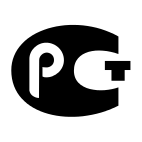 АЗнак обращения на рынке Российской Федерации2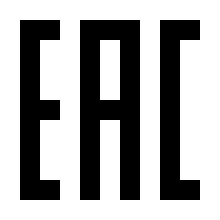 БЗнак соответствия при обязательной сертификации в Российской Федерации3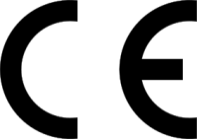 ВЗнак соответствия техническим регламентам Таможенного Союза ЕврАзЭС4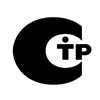 ГЗнак соответствия требованиям директив стран Европейского Союза1Вводный инструктажAПеред первым допуском к работе2Первичный инструктажБНе реже одного раза в полгода3Повторный инструктажВПри выполнении разовых работ, не связанных с прямыми обязанностями по специальности4Целевой инструктажГПри поступлении на работу1Дисциплинарная AВзыскание материального ущерба с виновного должностного лица2АдминистративнаяБУвольнение с должности с лишением права занимать определенные должности на срок до пяти лет3МатериальнаяВНаложение штрафа на виновное должностное лицо4УголовнаяГЗамечание, выговор, увольнение1БаротравмыAВызваны ожогами и обморожениями2ЭлектротравмыБВызваны быстрым изменением атмосферного воздуха3ПсихическиеВВызваны воздействием электрического тока4ТермическиеГВызваны тяжелыми психологическими потрясениями1КанцерогенныеAВызывают отравление всего организма или отдельных его систем2МутагенныеБДействуют как аллергены3ОбщетоксичныеВВызывают злокачественные образования4СенсибилизирующиеГПриводят к нарушению генетического кода клетки1ВредныеAУсловия труда, при которых на работника не воздействуют опасные и вредные производственные факторы2ОпасныеБУсловия труда, при которых на работника воздействуют вредные производственные факторы, в пределах предельно-допустимых уровней3ОптимальныеВУсловия труда, при которых уровни воздействия вредных и опасных производственных факторов превышают ПДУ4ДопустимыеГУсловия труда, при которых на работника воздействуют вредные и опасные производственные факторы, которые в течение рабочего дня представляют угрозу жизни работника1Недостаточная освещенность рабочей зоныAФизический фактор2Токсическое воздействие на организм человекаБХимический фактор3Воздействие на организм патогенных микроорганизмов и продуктов их деятельностиВБиологический фактор 4Физические и нервные перегрузкиГПсихофизиологический фактор1Мониторинг окружающей средыAДеятельность государственных органов, предприятий и граждан по соблюдению экологических норм и правил2Экологический контрольБСистема наблюдения, оценки и прогнозирования состояния окружающей человека природной среды3Экологическая экспертизаВОценка уровня возможных негативных воздействий намечаемой хозяйственной и иной деятельности на окружающую природную среду, природные ресурсы и здоровье людей1ФизическоеAАнтибиотики2ХимическоеБВибрация при строительстве3БиологическоеВФенол1Температура воздуха в помещенииAТермометр2Уровень влажности воздуха в помещенииБГигрометр3Освещенность рабочей зоны (световой поток)ВЛюксметр4Температуру, влажность воздуха и др. параметрыГЭлектронный термогигрометр1Тепловой ударAОбщая слабость, чувство недомогания, головная боль, головокружение, мелькание «мушек» перед глазами, стеснение в грудной клетке, шум в ушах, тошнота, рвота, расстройство стула, иногда носовое кровотечение, кожа лица краснеет, усиливается потоотделение. 2Шок при тепловом удареБВысокая температура (400 С и выше), появление жажды, отсутствие потоотделения, покраснение кожи, учащенное дыхание, резкое повышение частоты сердечных сокращений, пульсирующая головная боль, реже – судороги, галлюцинации.3Солнечный ударВСлабый пульс, понижение артериального давления, посинение губ и ногтей, кожа холодная и влажная, потеря сознания.1ДисциплинарнаяАШтраф2МатериальнаяБЛишение свободы3АдминистративнаяВВозмещение ущерба4УголовнаяГВыговор1Свободные ценыАУстанавливаются на товары массового спроса2Фиксированные ценыБСкладываются на рынке под воздействием спроса и предложения независимо от влияния государственных органов3Скользящие ценыВУстанавливаются почти в прямой зависимости от соотношения спроса и предложения4Долговременные ценыГУстанавливаются государством в лице каких-либо органов власти и управления1детский сад компенсирующего видаАреализует основную общеобразовательную программу дошкольного образования в группах общеразвивающей направленности и при необходимости в группах оздоровительной, компенсирующей и комбинированной направленности с приоритетным осуществлением деятельности по развитию воспитанников по нескольким направлениям, таким как познавательно-речевое, социально-личностное, художественно-эстетическое или физическое2центр развития ребенкаБреализует основную общеобразовательную программу дошкольного образования в группах общеразвивающей направленности, а также при необходимости в группах компенсирующей и комбинированной направленности для воспитанников в возрасте от 5 до 7 лет с приоритетным осуществлением деятельности по обеспечению равных стартовых возможностей для обучения детей в общеобразовательных учреждениях3детский сад комбинированного видаВреализует основную общеобразовательную программу дошкольного образования в группах общеразвивающей, компенсирующей, оздоровительной и комбинированной направленности в разном сочетании4детский сад для детей предшкольного (старшего дошкольного) возрастаГреализует основную общеобразовательную программу дошкольного образования в группах с приоритетным осуществлением деятельности по квалифицированной коррекции недостатков в физическом и (или) психическом развитии одной и более категорий детей с ограниченными возможностями здоровья1детский садАреализует основную общеобразовательную программу дошкольного образования в группах общеразвивающей направленности с приоритетным осуществлением развития воспитанников по одному из таких направлений, как познавательно-речевое, социально-личностное, художественно-эстетическое или физическое2детский сад для детей раннего возрастаБреализует основную общеобразовательную программу дошкольного образования в группах с приоритетным осуществлением деятельности по проведению санитарно-гигиенических, лечебно-оздоровительных и профилактических мероприятий и процедур3детский сад присмотра и оздоровленияВреализует основную общеобразовательную программу дошкольного образования в группах общеразвивающей направленности4детский сад общеразвивающего вида с приоритетным осуществлением деятельности по одному из направлений развития воспитанниковГреализует основную общеобразовательную программу дошкольного образования в группах общеразвивающей направленности для воспитанников от 2 месяцев до 3 лет; создает условия для социальной адаптации и ранней социализации воспитанников1Общий трудовойАСуммарная продолжительность периодов трудовой деятельности, в течение которой уплачивались взносы в пенсионный фонд2Специальный трудовойБСуммарная продолжительность периодов трудовой деятельности независимо от её характера, перерывов в ней и условий труда3Непрерывный трудовойВПродолжительность строго определённой в законе деятельности, связанной с особенностями профессии работников и условий труда4СтраховойГПродолжительность последней работы на одном или нескольких предприятиях при условии, что период без работы не превысил установленных законом сроков1СемейноеАСемья нашла клад во время ремонта дома2АдминистративноеБРаботник без уважительной причины не вышел на работу3ТрудовоеВГражданка оформила опеку над племянником4ГражданскоеГГражданин нарушил правила дорожного движения1Профессия работникаАСовокупность знаний и навыков о характере труда, полученная на рабочем месте предприятия или учебном заведении2Специальность работникаБУровень овладения (совершенства) данными знаниями и умениями, полученный на конкретном предприятии по определенному виду профессиональной деятельности3Квалификация работникаВСовокупность узких (специальных) знаний о конкретном направлении характера труда, полученная в учебном заведении4Разряд работникаГОценка труда работника на ограниченный период времени, установленная аттестационной комиссией1Технология формирования критического мышленияAТехнология основана на идее повышения уровня заинтересованности детей через создание проблемных ситуаций, взятых из реальной жизни. В ходе реализации технологии,  дети не только учатся самостоятельно получать новые знания, но и оценивают объем материала, который еще предстоит усвоить в будущем.2Кейс-технологияБТехнология позволила повсеместно облегчить профессиональную деятельность педагогов: подготовку к занятиям, изготовление наглядного и дидактического материала; обеспечило возможность наглядно продемонстрировать отдельные процессы или моделировать учебные ситуации.3Информационно-коммуникативные (ИКТ) технологииВТехнология  базируется на принципе выделения в рамках учебного курса отдельных практических ситуаций проблемного характера, в ходе обсуждения которых педагогу с обучающимися удается обеспечить формирование точечных и универсальных компетенций, равномерное распределение понятийного и практического модуля знаний.4Технология проектной деятельностиГСуть данной технологии основывается на проектировании образовательных условий, в которых детям приходится работать с различными источниками информации, творчески переосмысливать прочитанное и осуществлять их оценивание. Технология  реализуется с целью формирования у учащихся умения мыслить качественно и непредвзято.1ДеятельностныйAМоделирование педагогических условий актуализации и развития опыта личности2Личностно-ориентированныйБСоздание условий вхождения в мир чувств другого человека, в текст, в ситуацию с целью понимания их исходного смысла3СоциокультурныйВФормирование личностных качеств учащихся в деятельности, адекватной природе данного качества4ГерменевтическийГФормирование «человека активного», субъекта действия, концентрация на основных ценностях социальных групп, наиболее значимых для определенного типа общества1Социопрактический аспектAСоотнесенность идеи с определенными установками, отдельных индивидов, групп людей (сообществ) или общества в целом, соответствие социокультурным нормам2Ценностно-смысловой аспектБОбобщенные характеристики субъектов педагогической деятельности, региональные и культурно-исторические характеристики, временные и пространственные возможности реализации идеи, социальные, педагогические, материальные и другие условия обучения и воспитания3Деятельностный аспектВМеханизм управления функционированием и развитием идеи4Прогностический аспектГСпособ реализации идеи в практике1ГипертимнаяАСерьезны, добросовестны, преданны в дружбе, не в меру пассивны, немногословны, склонны к пессимизму 2Циклоидная БАртистичны,  обходительны, неординарны в мышлении и поступках и вместе с тем эгоистичны, лицемерны, тщеславны3ДистимнаяВПостоянно приподнятое настроение, повышенная психическая активность с жаждой деятельности, словоохотливость, не чувствуют дистанцию в отношениях, особенно с теми, кто старше их 4АстеническаяГБыстрая утомляемость, раздражительность, склонность к депрессии, повышенная тревожность, постоянные сомнения, нерешительность 5ДемонстративнаяДХарактерно чередование фаз хорошего и плохого настроения с различными периодами 1ЧеловекАОтдельное живое существо, представитель биологического вида.2ИндивидБЧеловеческий индивид как субъект межличностных и социальных отношений и сознательной деятельности.3ЛичностьВХарактеристика человека со стороны его биологических и социально значимых отличий от людей.4ИндивидуальностьГБиосоциальное существо, обладающее членораздельной речью, сознанием, высшими психическими функциями, способное создавать орудие, пользоваться ими в процессе общественного труда.1Память по характеру психической активностиАПроизвольная и непроизвольная.2Память по характеру приобретения информацииБМеханическая, смысловая.3Память по характеру целей деятельностиВДвигательная, эмоциональная, образная, словесно – логическая.4Память по способу запоминанияГГенетическая, прижизненная.1Когнитивная психологияАПоведение человека2БихевиоризмБЛичность как интегративная характеристика психики личности3ГештальтпсихологияВЦелостность каждого психического акта4Гуманистическая психологияГПознавательные процессы1НаблюдениеАметод познания, с помощью которого в контролируемых и неконтролируемых условиях, исследуются психологические явления2ЭкпериментБметод, предполагающий ответы испытуемых на задаваемые исследователями вопросы3ОпросВметод психологического обследования, применяя который можно получить точную количественную и качественную характеристику изучаемого явления4ТестированиеГнепосредственное, целенаправленное восприятие психических явлений и их1П.П.БлонскийAПериодизация с учетом полового созревания.2З.ФрейдБПериодизация по смене зубов.3Ж.ПиажеВПериодизация с учетом появления нового – возрастных новообразований.4Л.С.ВыготскийГПериодизация с учетом когнитивного (интеллектуального) развития.1Закон неравномерности возрастного развития.AРазвитие есть цепь качественных изменений. Ребенок не просто маленький взрослый, который меньше знает и меньше умеет, а существо, обладающее качественно отличной психикой.2Закон развития высших психических функций.БПервоначально они возникают как форма коллективного поведения, как форма сотрудничества с другими людьми и лишь в последствии становятся внутренними индивидуальными функциями самого человека.3Закон метаморфозы в человеческом развитии.ВКаждая сторона в психике ребенка имеет свой оптимальный период развития.1Кризис 7 летAСвязан с развитием самооценки, стремлением все делать самому. Причина кризиса  в столкновении потребностей «хочу» и «могу». Психологическое отделение от близкого взрослого.2Подростковый кризисБВсплеск самостоятельности и отсутствие условий ее удовлетворения – аффективные реакции. Кризис  характеризуется освоением речевого действия.3Кризис 3 летВКризис саморегуляции. По мнению Л.И. Божович это период рождения социального «Я» ребенка. Ребенок начинает регулировать свое поведение правилами.4Кризис 1 годаГСтановление человека как субъекта собственного развития. Снижение продуктивности и способности к учебной деятельности. Негативизм – отталкивается от среды, враждебен, склонен к спорам. Одновременно испытывает внутренне беспокойство, недовольство, стремление к одиночеству, самоизоляции.1Социально-личностнаяAумение ставить цель, принимать решение2ИнтеллектуальнаяБумение ограничивать порывы, контролировать эмоции3ЭмоциональнаяВпринятие нового социального положения4ВолеваяГналичие определенного кругозора, запаса конкретных знаний, понимание понятий1Эпигенетическая теория развития личности.AЖ. Пиаже2Учение об интеллектуальном развитии ребенка.БС. Выготский3Теория развития высших психических функций.ВЭ. Эриксон1Диалогический стильAНеравноправие в отношениях, власть одного над другим.2Манипулятивный стильБНеравноправие в ущерб себе.3Авторитарный стильВОтсутствие собственной позиции, присоединение к мнению партнера или группы.4Конформный стильГНеравноправие в отношениях, власть одного над другим, это осуществляется скрытно.5Альтруистический стильДПолное равноправие, обоюдная свобода, доверие, уважение.6Индифферентный стильЕПрагматическая позиция.1ЭмпатияAСпособность и умение человека отойти от своей позиции и взглянуть на партнера и на ситуацию взаимодействия как бы со стороны, глазами стороннего наблюдателя.2ДецентрацияБОсмысление индивидом того, как он воспринимается партнером по общению.3Социальная рефлексияВОсобая форма восприятия и познания другого человека, основанная на формировании по отношению к  нему устойчивого позитивного чувства.4АттракцияГПостижение эмоционального состояния, проникновение – вчуствование в переживания другого человека.1Социальная фасилитацияAПроцесс, заключающийся в тенденции благоприятствовать в социальном восприятии членам собственной группы в противовес, а иногда и в ущерб членам другой.2Социальная ингибицияБЗаключается в зависимости размера индивидуального вклада в общее дело от количества участников: чем больше людей участвует в совместной деятельности, тем меньше индивидуальный вклад каждого отдельного участника.3Эффект РингельманаВУсиление доминантных реакций в присутствии других людей.4Эффект группового фаворитизмаГТормозящее, негативное влияние социальных факторов  или конкретного человека на мысли, чувства, активность человека или группы.1Зона публичного общенияA0,5м2Зона интимного общенияБболее 3 метров3Зона формального общенияВ1,5-3 м.1КоммуникативнаяAвосприятие друг друга партнерами по общению и установление взаимопонимания.2ПерцептивнаяБобмен информацией между людьми3ИнтерактивнаяВвзаимодействие между людьми (согласование действий, распределение функций, оказание влияния на настроение, поведение собеседника)1Официально-деловой стиль речиAОтвлеченная обобщенность, логичность изложения информации в виде суждений и умозаключений, веских аргументаций; безличные предложения, сложноподчиненные предложения. Использование специальной терминологии.2Научный стиль речиБНаиболее часто проявляется в устной форме, в диалоге, спонтанно. Эмоциональная окрашенность речи, субъективная оценка, просторечия, вопросы, побудительные и восклицательные предложения. Богатая невербалика.3Публицистический стиль речиВТочность, компактность изложения, объективность информации, используются речевые клише и шаблоны.4Разговорно-бытовой стиль речиГИнформативность сообщения, его документальная и фактическая точность, реальные жизненные явления и факты; их новизна. Использование приемов адресации, эмоциональность, юмор1продолговатый мозгAрегуляция обмена веществ, сна, бодрствования2промежуточный мозгБрефлексы мигательный, чихания, кашля3средний мозгВрефлексы ахиллов, дефекации, мочеиспускания4спинной мозгГрефлексы ориентировочный, зрачковый1выпрямленнаяAкифоз грудного отдела увеличен, грудная клетка уплощена, плечевой пояс сдвинут кпереди2сутулаяБфизиологические изгибы слабо выражены, голова наклонена кпереди, спина плоская3нормальнаяВразличная длина конечностей, на разном уровне располагаются надплечья, углы лопаток и ягодичные складки, отмечается боковое отклонение позвоночника или его сегментов4сколиотическаяГпрямое положение головы и позвоночника, симметричное положение надплечий, углов обеих лопаток, ягодичных складок; правильные  физиологические изгибы позвоночника в сагиттальной плоскости1дизентерияAСлабость, головная боль, потеря аппетита, повышение температуры, насморк и боль в горле, небольшие красные пятнышки, которые часа через два после появления превращаются в пузырьки, наполненные прозрачной жидкостью, на следующий день   на его месте образуется корочка.  2скарлатинаБВысокая температура, кашель, насморк, головная боль, конъюнктивит. Через два-три дня  появляется ярко-розовая сыпь с зернышко чечевицы; позже пятнышки, сливаясь друг с другом, образуют пятна. Обсыпание начинается с головы, за пару дней спускается к ногам.3корьВхарактеризуется сыпью – сыпь бледно-розовая и мелкая, пятнышки редко сливаются между собой. Сыпь при краснухе начинается с лица и распространяется по всему телу за несколько часов; держится три дня. Температура обычно небольшая. Вирус краснухи поражает лимфатические узлы, и они увеличиваются. Протекает обычно легко.4ветряная оспаГНачало острое – сильно болит горло, подскакивает температура; через несколько часов появляется сыпь. Первые пятнышки обычно возникают на груди, потом ими покрывается все тело; больше всего их на боках, локтевых и коленных сгибах. Характерный признак – ярко-малиновый язык.   